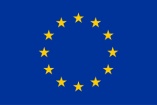 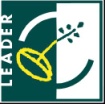 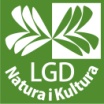 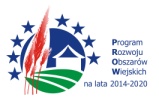 „Europejski Fundusz Rolny na rzecz Rozwoju Obszarów Wiejskich: Europa inwestująca w obszary wiejskie” . Kurs języka włoskiego realizowany jest w ramach projektu „ Lokalna Akademia Rozwoju Kompetencji” o akronimie LARK, realizowanego w ramach poddziałania 19.3 „Przygotowanie i realizacja działań w zakresie współpracy z lokalną grupą działania” Programu Rozwoju Obszarów Wiejskich na lata 2014-2020HARMONOGRAM ZAJĘĆ KURSU JĘZYKA WŁOSKIEGO Józefów, poziom początkujący, środa godz. 19:00-20:30, Szkoła Podstawowa nr 2 w Józefowie, ul. Graniczna 26Zajęcia zaznaczone na czerwono będą odbywały się w inne dni niż środa.Miesiąc i rokDzień miesiącaPaździernik 20216;13;20;27Listopad 20213;10;17;24Grudzień 2021 1;8;15;22Styczeń 20225;12;19;26;Luty 20222;8;9;16;23;Marzec 20222;9;16;23;30Kwiecień 20226;13;19;20;27Maj 20224;11;18;25Czerwiec 20221;8;15;22;29